ИНФОРМАЦИОННОЕ ПИСЬМО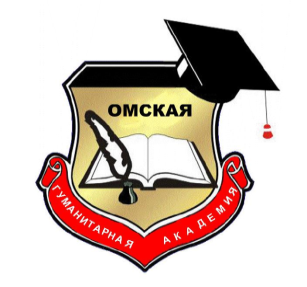 XIV Международная научно-практическая конференция студентов и магистрантов «Студенческая весна-2018»25 мая 2018 годаЧУОО ВО «Омская гуманитарная академия» приглашает студентов, магистрантов, аспирантов, соискателей, принять участие в работе секций XIV Международной научно-практической конференции студентов и магистрантов «Студенческая весна-2018»:Секция 1. Экономика и управление: теоретические подходы и практика, государственная служба, менеджмент, бухгалтерский учет и аудит, современные экономические процессы, исследование систем управления, политико-правовые и исторические аспекты экономических процессов и систем управлении.Секция 2.  Журналистика и PR: информационные технологии и средства массовой информации, связи с общественностью, становление новой идеологии в СМИ, маркетинг и реклама, история и современное состояние публицистики.Секция 3.  Общая психология и социальная работа: актуальные проблемы развития личности, социально-психологическая адаптация личности. Секция 4. Социально-гуманитарные аспекты в образовании, философии, социологии, отечественной истории, современные подходы в информатике и математике, иностранный язык как средство межнационального общения.Секция 5. Физическая культура и спорт в учебных заведениях РФ. Использование оздоровительных и здоровьесберегающих технологий в учебных заведениях РФ. Организация и работа специальныз медицинских групп в учебных заведениях РФПо результатам работы Конференции будет издан сборник научных трудов. НЕОБХОДИМЫЕ ДОКУМЕНТЫ И СРОКИ ИХ ПРЕДОСТАВЛЕНИЯДля участия в работе конференции необходимо предоставить до 20  мая 2018 г.  (в электронном виде по e-mail: konference@omga.su- заявка (заполняется на каждого автора статьи отдельно);- текст статьи в электронном варианте.ТРЕБОВАНИЯ К ОФОРМЛЕНИЮ статьи Представленный материал должен соответствовать тематике Конференции, исключать плагиат, быть актуальным, структурированным и оформленным в соответствии с требованиями.1. Требования к оформлению статьи:-	шрифт Times New Roman, кегль – 14 (в рисунках и таблицах - не менее 12), цвет – черный, не допускается использование в основном тексте жирного, курсивного шрифта, подчеркиваний;- абзац: первая строка – отступ 1,25 см, межстрочный интервал – 1,5, выравнивание – по ширине, переносы не ставить;-	 не допускается использование принудительного разрыва строк, страниц, разделов, подстрочных сносок, фотографий;- ссылки на литературу приводятся в тексте статьи в квадратных скобках; - если в тексте статьи содержатся таблицы и иллюстрации, то они должны быть пронумерованы («Таблица 1», «Рис. 1» – набраны жирным шрифтом), озаглавлены (таблицы должны иметь заглавие, а иллюстрации – подрисуночные подписи). 2. Структура статьи:-	фамилия, инициалы (курсивом);- ниже - название учебного заведения или название организации, ученая степень, звание (при наличии), должность;- заголовок выравнивается по центру. В конце заголовка точки не допускаются;- через строку от заголовка – текст статьи;- после основного текста должен быть список литературы, оформленный в соответствии с ГОСТ-2008.3. Содержание статьи: введение (краткое обоснование актуальности выбранной темы), основная часть и заключение. Объем материалов не должен превышать 6 страниц печатного текста.Обращаем Ваше внимание на то, что при оформлении электронных файлов, каждому файлу присуждаем имя: Алибаева Г.Д._ заявка, Алибаева Г.Д._ статья, Алибаева Г.Д._ чек. При соавторстве на каждого соавтора оформляется отдельная заявка.ОБРАЗЕЦ ОФОРМЛЕНИЯ СТАТЬИАлибаева Г.Д.,ЧУОО ВО «ОмГА»,Научный руководитель к.псих.н., доцент В.А. ШамисНекоторые особенности детско-родительских отношенийВ отечественной психологической литературе значительное внимание уделялось….ФОРМА ЗАЯВКИ И ТРЕБОВАНИЯ К ЕЕ ОФОРМЛЕНИЮXIV Международной научно-практической конференции студентов и магистрантов «Студенческая весна-2018»КОНТАКТЫ:Адрес: 644105, г. Омск, ул. 4-ая Челюскинцев 2 «А», каб. 104 (научная часть).Контактные телефоны: 8-(381-2)-29-00-52 – проректор по НР  Попова Оксана Вячеславовна8-(381-2)-68-35-90 – заведующая магистратурой и аспирантурой Зарипова Раиса ХантимировнаE-mail: konference@omga.suФамилия, имя, отчество автора Название секцииНазвание статьиФ.И.О., должность, ученая степень и ученое звание научного руководителя Место учебы/работыСпециальность/направление обученияПочтовый адрес (с индексом) для отправки сборникаКонтактный телефон (с кодом города)E-mailФорма участия (очная/заочная)